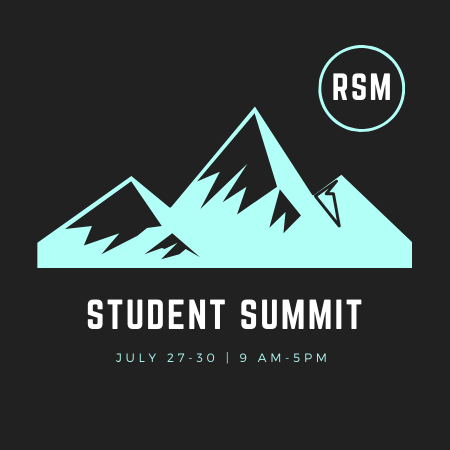 Activity Participation FormMaterialsName Tag/Student Handbook/Redeemer Students T-Shirt ($25)MONDAYLUNCH | 12:00PM                                              			         ($7.50) PM COMPETITION / PAINTBALL 	          			         ($40)Total: $            TUESDAYLUNCH | 12:00PM                                                                             ($7.50)COOKOUT & POOL PARTY 					      ($10)Total: $WEDNESDAYLUNCH | 12PM							      ($7.50)		PM COMPETITION 						      ($10)Total: $THURSDAYLUNCH | 12PM							        ($7.50)LOCK-OUT| 5-10PM 						        ($10)Total: $Grand Total: $